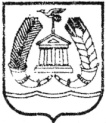 Российская ФедерацияЛенинградская областьКОМИТЕТ ФИНАНСОВГАТЧИНСКОГО МУНИЦИПАЛЬНОГО РАЙОНАПРИКАЗот  30.09.2022									                № 66-1/кф	«О внесении изменений в приказ от 12.07.2022 №44/кф «Об утверждении Порядка открытия и ведения Комитетом финансов Гатчинского муниципального района лицевых счетов участникам казначейского сопровождения»В целях приведения нормативно правового акта в соответствие с общими требованиями к порядку открытия и ведения лицевых счетов, утвержденным приказом Казначейства России от 01.04.2020 №14н»ПРИКАЗЫВАЮ:1. Внести в Порядок открытия и ведения Комитетом финансов Гатчинского муниципального района лицевых счетов участникам казначейского сопровождения следующие изменения:1.1. п.1.6 изложить в следующей редакции:«Для учета операций со средствами участников казначейского сопровождения Комитетом финансов открываются и ведутся лицевые счета (далее - лицевой счет для учета операций участника казначейского сопровождения), которым присваивается номер с кодом лицевого счета который состоит из одиннадцати разрядов, где:1 и 2 разряды – код лицевого счета;«71» - код лицевого счета;3 разряд - код типа бюджета бюджетной системы Российской Федерации:"1" - федеральный бюджет;"2" - бюджет субъекта Российской Федерации;"3" - местный бюджет;с 4 по 8 разряд - учетный номер, соответствующий номеру клиента в реестровой записи Сводного реестра (при наличии).В случае отсутствия клиента в Сводном реестре указывается уникальный номер, присваиваемый Комитетом финансов в соответствии с журналом регистрации лицевых счетов, открытых в Комитете финансов.с 9 по 11 разряд - указывается порядковый номер, присваиваемый последовательно Комитетом финансов по месту резервирования/открытия лицевого счета участнику казначейского сопровождения.»2. Контроль за выполнением настоящего приказа оставляю за собой.3. Настоящий приказ вступает в силу с 1 сентября  2022 г.Председатель комитета финансовГатчинского муниципального района 	        Л.И. ОреховаСавина А.В.